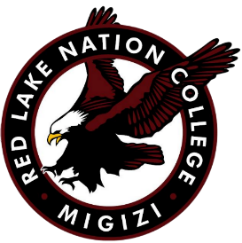 EVENT NAME__________________________Event Location___________________________Date ___________________________________SIGN-IN SHEET                         Name		      	 Tribal Affiliation		 Circle One1Student    Staff    Faculty    Community MemberVisitor   2Student    Staff    Faculty    Community MemberVisitor   3Student    Staff    Faculty    Community MemberVisitor   4Student    Staff    Faculty    Community MemberVisitor   5Student    Staff    Faculty    Community MemberVisitor   6Student    Staff    Faculty    Community MemberVisitor   7Student    Staff    Faculty    Community MemberVisitor   8Student    Staff    Faculty    Community MemberVisitor   9Student    Staff    Faculty    Community MemberVisitor   10Student    Staff    Faculty    Community MemberVisitor   11Student    Staff    Faculty    Community MemberVisitor   12Student    Staff    Faculty    Community MemberVisitor   13Student    Staff    Faculty    Community MemberVisitor   14Student    Staff    Faculty    Community MemberVisitor   15Student    Staff    Faculty    Community MemberVisitor   16Student    Staff    Faculty    Community MemberVisitor   17Student    Staff    Faculty    Community MemberVisitor   18Student    Staff    Faculty    Community MemberVisitor   19Student    Staff    Faculty    Community MemberVisitor   20Student    Staff    Faculty    Community MemberVisitor   21Student    Staff    Faculty    Community MemberVisitor   22Student    Staff    Faculty    Community MemberVisitor   23Student    Staff    Faculty    Community MemberVisitor   24Student    Staff    Faculty    Community MemberVisitor   25Student    Staff    Faculty    Community MemberVisitor   26Student    Staff    Faculty    Community MemberVisitor   27Student    Staff    Faculty    Community MemberVisitor   28Student    Staff    Faculty    Community MemberVisitor   29Student    Staff    Faculty    Community MemberVisitor   30Student    Staff    Faculty    Community MemberVisitor   31Student    Staff    Faculty    Community MemberVisitor   32Student    Staff    Faculty    Community MemberVisitor   33Student    Staff    Faculty    Community MemberVisitor   34Student    Staff    Faculty    Community MemberVisitor   35Student    Staff    Faculty    Community MemberVisitor   36Student    Staff    Faculty    Community MemberVisitor   37Student    Staff    Faculty    Community MemberVisitor   38Student    Staff    Faculty    Community MemberVisitor   39Student    Staff    Faculty    Community MemberVisitor   40Student    Staff    Faculty    Community MemberVisitor   41Student    Staff    Faculty    Community MemberVisitor   42Student    Staff    Faculty    Community MemberVisitor   43Student    Staff    Faculty    Community MemberVisitor   44Student    Staff    Faculty    Community MemberVisitor   45Student    Staff    Faculty    Community MemberVisitor   46Student    Staff    Faculty    Community MemberVisitor   47Student    Staff    Faculty    Community MemberVisitor   48Student    Staff    Faculty    Community MemberVisitor   49Student    Staff    Faculty    Community MemberVisitor   50Student    Staff    Faculty    Community MemberVisitor   51Student    Staff    Faculty    Community MemberVisitor   52Student    Staff    Faculty    Community MemberVisitor   53Student    Staff    Faculty    Community MemberVisitor   54Student    Staff    Faculty    Community MemberVisitor   55Student    Staff    Faculty    Community MemberVisitor   56Student    Staff    Faculty    Community MemberVisitor   57Student    Staff    Faculty    Community MemberVisitor   58Student    Staff    Faculty    Community MemberVisitor   59Student    Staff    Faculty    Community MemberVisitor   60Student    Staff    Faculty    Community MemberVisitor   61Student    Staff    Faculty    Community MemberVisitor   62Student    Staff    Faculty    Community MemberVisitor   63Student    Staff    Faculty    Community MemberVisitor   64Student    Staff    Faculty    Community MemberVisitor   65Student    Staff    Faculty    Community MemberVisitor   66Student    Staff    Faculty    Community MemberVisitor   67Student    Staff    Faculty    Community MemberVisitor   68Student    Staff    Faculty    Community MemberVisitor   69Student    Staff    Faculty    Community MemberVisitor   70Student    Staff    Faculty    Community MemberVisitor   71Student    Staff    Faculty    Community MemberVisitor   72Student    Staff    Faculty    Community MemberVisitor   73Student    Staff    Faculty    Community MemberVisitor   74Student    Staff    Faculty    Community MemberVisitor   75Student    Staff    Faculty    Community MemberVisitor   76Student    Staff    Faculty    Community MemberVisitor   77Student    Staff    Faculty    Community MemberVisitor   78Student    Staff    Faculty    Community MemberVisitor   79Student    Staff    Faculty    Community MemberVisitor   80Student    Staff    Faculty    Community MemberVisitor   81Student    Staff    Faculty    Community MemberVisitor   82Student    Staff    Faculty    Community MemberVisitor   83Student    Staff    Faculty    Community MemberVisitor   84Student    Staff    Faculty    Community MemberVisitor   85Student    Staff    Faculty    Community MemberVisitor   86Student    Staff    Faculty    Community MemberVisitor   87Student    Staff    Faculty    Community MemberVisitor   88Student    Staff    Faculty    Community MemberVisitor   89Student    Staff    Faculty    Community MemberVisitor   90Student    Staff    Faculty    Community MemberVisitor   91Student    Staff    Faculty    Community MemberVisitor   92Student    Staff    Faculty    Community MemberVisitor   93Student    Staff    Faculty    Community MemberVisitor   94Student    Staff    Faculty    Community MemberVisitor   95Student    Staff    Faculty    Community MemberVisitor   96Student    Staff    Faculty    Community MemberVisitor   97Student    Staff    Faculty    Community MemberVisitor   98Student    Staff    Faculty    Community MemberVisitor   99Student    Staff    Faculty    Community MemberVisitor   100Student    Staff    Faculty    Community MemberVisitor   